WHAT A WASTE--PW COUNTY LANDFILL WASTE COMPOSITION STUDYFriday, 11 Jul 2014Public Works / Solid Waste Management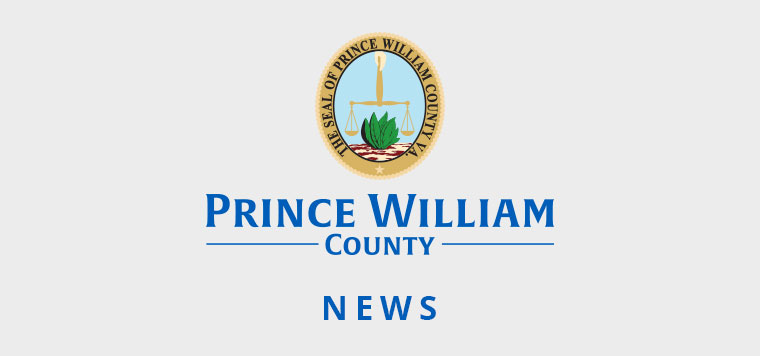 Fact: 70% of landfill waste is actually recyclable resources. Check out the valuable resources residents, businesses and apartment complexes put into the trash and ultimately the Prince William County landfill. See the Waste Characterization Study conducted by SCS Engineers dated July 2014. 